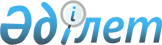 VI сайланған Алматы қаласы мәслихаты XXV сессиясының "Алматы қаласының 2018-2020 жылдарға арналған бюджеті туралы" 2017 жылғы 13 желтоқсандағы № 182 шешіміне өзгерістер енгізу туралы
					
			Мерзімі біткен
			
			
		
					VI сайланған Алматы қаласы мәслихатының ХХV сессиясының 2018 жылғы 17 сәуірдегі № 200 шешiмi. Алматы қаласы әдiлет департаментінде 2018 жылғы 18 сәуірде № 1469 болып тіркелді. Мерзімі өткендіктен қолданыс тоқтатылды
      Қазақстан Республикасының 2008 жылғы 4 желтоқсандағы Бюджет Кодексінің 106 бабының 4 тармағына, Қазақстан Республикасының 2001 жылғы 23 қаңтардағы "Қазақстан Республикасындағы жергілікті мемлекеттік басқару және өзін-өзі басқару туралы" Заңының 6, 7 баптарына сәйкес, VI сайланған Алматы қаласының мәслихаты ШЕШІМ ҚАБЫЛДАДЫ:
      1. VI сайланған Алматы қаласы мәслихатының 2017 жылғы 13 желтоқсандағы XXV сессиясының "Алматы қаласының 2018-2020 жылдарға арналған бюджеті туралы" № 182 шешіміне (нормативтік құқықтық актілердің мемлекеттік тіркеу Тізілімінде № 1440 рет санымен тіркелген, 2017 жылғы 29 желтоқсандағы "Алматы ақшамы" газетінің № 158 санында және 2017 жылғы 29 желтоқсандағы "Вечерний Алматы" газетінің № 165 санында жарияланған) келесі өзгерістер енгізілсін:
      1 тармақтың: 
      1) тармақшасында:
      "423 307 796" сандары "448 017 039" сандарымен ауыстырылсын;
      "салықтық түсімдер" деген жолдағы "367 135 212" сандары "388 531 749" сандарымен ауыстырылсын;
      "салықтық емес түсімдер" деген жолдағы "1 101 711" сандары "4 414 417" сандарымен ауыстырылсын.
      2) тармақшасында:
      "417 408 186" сандары "467 501 574,5" сандарымен ауыстырылсын.
      3) тармақшасында:
      "9 001 148" сандары "9 879 067" сандарымен ауыстырылсын.
      4) тармақшасында:
      "11 762 042" сандары "20 237 885" сандарымен ауыстырылсын;
      "қаржы активтерін сатып алу" деген жолдағы "11 762 042" сандары "22 177 032" сандарымен ауыстырылсын.
      5) тармақшасында:
      "-14 863 580" сандары "-49 601 487,5" сандарымен ауыстырылсын.
      6) тармақшасында:
      "14 863 580" сандары "49 601 487,5" сандарымен ауыстырылсын. 
      6 тармағында "4 771 760" сандары "4 897 652" сандарымен ауыстырылсын;
      7 тармағында "2 868 049" сандары "2 975 543" сандарымен ауыстырылсын;
      8 тармағында "15 978 941" сандары "17 039 790" сандарымен ауыстырылсын;
      9 тармағында "95 959 391" сандары "98 729 912" сандарымен ауыстырылсын;
      10 тармағында "17 421 323" сандары "17 847 795" сандарымен ауыстырылсын;
      11 тармағында "17 302 533" сандары "18 795 923" сандарымен ауыстырылсын;
      12 тармағында "58 933 433" сандары "86 306 068" сандарымен ауыстырылсын;
      13 тармағында "17 267 950" сандары "22 233 149" сандарымен ауыстырылсын;
      14 тармағында "7 826 613" сандары "9 064 258" сандарымен ауыстырылсын;
      15 тармағында "11 939 096" сандары "16 180 581" сандарымен ауыстырылсын;
      16 тармағында "2 771 798" сандары "4 106 296" сандарымен ауыстырылсын;
      17 тармағында "48 469 153" сандары "53 769 702" сандарымен ауыстырылсын;
      18 тармағында "21 123 199" сандары "27 274 816" сандарымен ауыстырылсын;
      2. Аталған шешімге 1 қосымша осы шешімнің қосымшасына сәйкес жаңа редакцияда мазмұндалсын.
      3. Алматы қаласы мәслихатының аппараты осы шешімді әділет органдарында мемлекеттік тіркеуді, оны кейіннен ресми мерзімді баспа басылымдарында, сондай-ақ Қазақстан Республикасы нормативтік құқықтық актілерінің эталондық бақылау банкінде және ресми интернет-ресурста жариялауды қамтамасыз етсін.
      4. Осы шешімнің орындалуын бақылау Алматы қаласы мәслихатының экономика және бюджет жөніндегі тұрақты комиссиясының төрағасы С. Козловқа және Алматы қаласы әкімінің орынбасары А. Жүнісоваға (келісім бойынша) жүктелсін.
      5. Осы шешім 2018 жылдың 1 қаңтарынан бастап қолданысқа енгізіледі.  Алматы қаласының 2018 жылға арналған бюджеті
					© 2012. Қазақстан Республикасы Әділет министрлігінің «Қазақстан Республикасының Заңнама және құқықтық ақпарат институты» ШЖҚ РМК
				
      VI сайланған Алматықаласы мәслихатыныңXXVII сессиясының төрағасы 

К. Матыжанов

      VI сайланған Алматықаласы мәслихатыныңхатшысы 

Қ. Қазанбаев
VI сайланған Алматы қаласы
мәслихатының XXVII
сессиясының
2018 жылғы 17 cәуірдегі
№ 200 шешіміне
1 қосымшаVI сайланған Алматы қаласы
мәслихатының XXV
сессиясының
2017 жылғы 13
желтоқсандағы
№ 182 шешіміне
1 қосымша
Санаты
Санаты
Санаты
Санаты
Санаты
Санаты
Санаты
Санаты
Сомасы, мың теңге
Сыныбы
Сыныбы
Сыныбы
Сыныбы
Сыныбы
Сыныбы
Атауы
Сомасы, мың теңге
Iшкi сыныбы
Iшкi сыныбы
Iшкi сыныбы
Iшкi сыныбы
Сомасы, мың теңге
Специфика
Специфика
Специфика
Сомасы, мың теңге
I. Кірістер
448 017 039
1
Салықтық түсімдер
388 531 749
01
01
01
Табыс салығы
199 843 464
2
Жеке табыс салығы
199 843 464
03
03
03
Әлеуметтiк салық
124 500 000
1
Әлеуметтік салық
124 500 000
01
01
Әлеуметтік салық
124 500 000
04
04
04
Меншiкке салынатын салықтар
39 519 026
1
Мүлiкке салынатын салықтар
24 840 252
3
Жер салығы
3 213 072
4
Көлiк құралдарына салынатын салық
11 461 780
5
Бірыңғай жер салығы
3 922
05
05
05
Тауарларға, жұмыстарға және қызметтерге салынатын iшкi салықтар
19 899 259
2
Акциздер
10 771 402
3
Табиғи және басқа да ресурстарды пайдаланғаны үшiн түсетiн түсiмдер
2 222 078
4
Кәсiпкерлiк және кәсiби қызметтi жүргiзгенi үшiн алынатын алымдар
6 450 363
5
Ойын бизнесіне салық
455 416
08
08
08
Заңдық маңызы бар әрекеттерді жасағаны және (немесе) оған уәкілеттігі бар мемлекеттік органдар немесе лауазымды адамдар құжаттар бергені үшін алынатын міндетті төлемдер
4 770 000
1
Мемлекеттік баж
4 770 000
2
Салықтық емес түсiмдер
4 414 417
01
01
01
Мемлекеттік меншіктен түсетін кірістер
1 041 711
1
Мемлекеттік кәсіпорындардың таза кірісі бөлігінің түсімдері
59 461
3
Мемлекет меншігіндегі акциялардың мемлекеттік пакеттеріне дивидентер
51 783
4
Мемлекет меншігіндегі, заңды тұлғаларға қатысу үлесіне кірістер
43 128
5
Мемлекет меншігінде тұрған, заңды тұлғалардағы қатысу үлесіне кірістер 
876 600
7
Мемлекеттік бюджеттен берілген кредиттер бойынша сыйақылар
10 739
04
04
04
Мемлекеттік бюджеттен қаржыландырылатын, сондай-ақ Қазақстан Республикасы Ұлттық Банкінің бюджетінен (шығыстар сметасынан) қамтылатын және қаржыландырылатын мемлекеттік мекемелер салатын айыппұлдар, өсімпұлдар, санкциялар, өндіріп алулар
1 812 706,0
1
Мұнай секторы ұйымдарынан түсетін түсімдерді қоспағанда, мемлекеттік бюджеттен қаржыландырылатын, сондай-ақ Қазақстан Республикасы Ұлттық Банкінің бюджетінен (шығыстар сметасынан) ұсталатын және қаржыландырылатын мемлекеттік мекемелер салатын айыппұлдар, өсімпұлдар, санкциялар, өндіріп алулар
1 812 706,0
06
06
06
Басқа да салық емес түсімдер
1 560 000
1
Басқа да салық емес түсімдер
1 560 000
3
Негізгі капиталды сатудан түсетін түсімдер
6 177 089
01
01
01
Мемлекеттік мекемелерге бекітілген мемлекеттік мүлікті сату
4 768 216
1
Мемлекеттік мекемелерге бекітілген мемлекеттік мүлікті сату
4 768 216
03
03
03
Жердi және материалдық емес активтердi сату
1 408 873
1
Жерді сату
1 366 473
2
Материалдық емес активтердi сату
42 400
4
Трансферттердің түсімдері
48 893 784
02
02
02
Мемлекеттiк басқарудың жоғары тұрған органдарынан түсетiн трансферттер
48 893 784
Функционалдық топ
Функционалдық топ
Функционалдық топ
Функционалдық топ
Функционалдық топ
Функционалдық топ
Функционалдық топ
Функционалдық топ
Сомасы, мың теңге
Функционалдық кіші топ
Функционалдық кіші топ
Функционалдық кіші топ
Функционалдық кіші топ
Функционалдық кіші топ
Функционалдық кіші топ
Сомасы, мың теңге
Бюджеттік бағдарламалардың әкiмшiсi
Бюджеттік бағдарламалардың әкiмшiсi
Бюджеттік бағдарламалардың әкiмшiсi
Бюджеттік бағдарламалардың әкiмшiсi
Бюджеттік бағдарламалардың әкiмшiсi
Сомасы, мың теңге
Бағдарлама
Бағдарлама
Сомасы, мың теңге
Атауы
Сомасы, мың теңге
II. Шығындар
467 501 574,5
01
01
Жалпы сипаттағы мемлекеттiк қызметтер 
4 897 652
111
111
111
Республикалық маңызы бар қала, астана мәслихатының аппараты
65 309
001
 Республикалық маңызы бар қала, астана мәслихатының қызметін қамтамасыз ету
64 509
003
Мемлекеттік органның күрделі шығыстары
800
121
121
121
Республикалық маңызы бар қала, астана әкімінің аппараты
2 030 275
001
Республикалық маңызы бар қала, астана әкімінің қызметін қамтамасыз ету
1 691 727
002
Ақпараттық жүйелер құру
0
003
Мемлекеттік органның күрделі шығыстары
277 651
013
Республикалық маңызы бар қала, астана Қазақстан халқы Ассамблеясының қызметін қамтамасыз ету
60 897
123
123
123
Қаладағы аудан, аудандық маңызы бар қала, кент, ауыл, ауылдық округ әкімінің аппараты
1 297 558
001
Қаладағы аудан, аудандық маңызы бар қаланың, кент, ауыл, ауылдық округ әкімінің қызметін қамтамасыз ету жөніндегі қызметтер
1 260 789
022
Мемлекеттік органның күрделі шығыстары
36 769
379
379
379
Республикалық маңызы бар қаланың, астананың тексеру комиссиясы 
253 776
001
Республикалық маңызы бар қаланың, астананың тексеру комиссиясының қызметін қамтамасыз ету жөніндегі қызметтер 
237 531
003
Мемлекеттік органның күрделі шығыстары
16 245
356
356
356
Республикалық маңызы бар қаланың, астананың қаржы басқармасы
386 064
001
Жергілікті бюджетті атқару және коммуналдық меншікті басқару саласындағы мемлекеттік саясатты іске асыру жөніндегі қызметтер
233 363
003
Салық салу мақсатында мүлікті бағалауды жүргізу
61 474,0
010
Жекешелендіру, коммуналдық меншікті басқару, жекешелендіруден кейінгі қызмет және осыған байланысты дауларды реттеу
10 616
011
Коммуналдық меншікке түскен мүлікті есепке алу, сақтау, бағалау және сату
73 459
014
Мемлекеттік органның күрделі шығыстары
7 152
357
357
357
Республикалық маңызы бар қаланың, астананың экономика және бюджеттік жоспарлау басқармасы
390 592
001
Экономикалық саясатты, мемлекеттік жоспарлау жүйесін қалыптастыру мен дамыту саласындағы мемлекеттік саясатты іске асыру жөніндегі қызметтер
377 563
004
Мемлекеттік органның күрделі шығыстары
13 029
369
369
369
Республикалық маңызы бар қаланың, астананың дін істері басқармасы
425 774
001
Жергілікті деңгейде дін қызметі саласындағы мемлекеттік саясатты іске асыру жөніндегі қызметтер
405 760
003
Мемлекеттік органның күрделі шығыстары
4 014
005
Өңірде діни ахуалды зерделеу және талдау
16 000
373
373
373
Республикалық маңызы бар қаланың, астананың құрылыс басқармасы
48 304
061
Мемлекеттік органдардың объектілерін дамыту
48 304
02
02
Қорғаныс
2 975 543
121
121
121
Республикалық маңызы бар қала, астана әкімінің аппараты
96 740
010
Жалпыға бірдей әскери міндетті атқару шеңберіндегі іс-шаралар 
70 923
011
Аумақтық қорғанысты даярлау және республикалық маңызы бар қаланың, астананың аумақтық қорғаныс
25 817
121
121
121
Республикалық маңызы бар қала, астана әкімінің аппараты
1 431 542
014
Республикалық маңызы бар қалалар, астана ауқымындағы төтенше жағдайлардың алдын-алу және оларды жою
1 154 506
015
Халықты, объектілерді және аумақтарды табиғи және дүлей зілзалалардан инженерлік қорғау бойынша жұмыстар жүргізу
277 036
373
373
373
Республикалық маңызы бар қаланың, астананың құрылыс басқармасы
130 143
030
Жұмылдыру дайындығы және төтенше жағдайлар объектілерін дамыту
130 143
387
387
387
Республикалық маңызы бар қаланың, астананың бюджетінен қаржыландырылатын табиғи және техногендік сипаттағы төтенше жағдайлар, азаматтық қорғаныс саласындағы органдардың аумақтық органы
1 317 118
003
Аумақтық органның және ведомстволық бағынысты мемлекеттік мекемелердің күрделі шығыстары
1 009 102
004
Республикалық маңызы бар қаланың, астананың азаматтық қорғаныс іс-шаралары
308 016
03
03
Қоғамдық тәртіп, қауіпсіздік, құқықтық, сот, қылмыстық-атқару қызметі
17 039 790
352
352
352
Республикалық маңызы бар қаланың, астананың бюджетінен қаржыландырылатын атқарушы ішкі істер органы
13 557 535
001
Республикалық маңызы бар қала, астана аумағында қоғамдық тәртіп пен қауіпсіздікті сақтау саласындағы мемлекеттік саясатты іске асыру жөніндегі қызметтер қамтамасыз ету
10 926 305
003
Қоғамдық тәртіпті қорғауға қатысатын азаматтарды көтермелеу 
18 000
007
Мемлекеттік органның күрделі шығыстары
2 375 289
012
Белгілі тұратын жері және құжаттары жоқ адамдарды орналастыру қызметтері
121 678
013
Әкімшілік тәртіппен тұтқындалған адамдарды ұстауды ұйымдастыру 
62 835
014
Қызметтік жануарларды ұстауды ұйымдастыру
53 428
373
373
373
Республикалық маңызы бар қаланың, астананың құрылыс басқармасы
349 956
021
Қоғамдық тәртіп және қауіпсіздік объектілерін салу
349 956
348
348
348
Республикалық маңызы бар қаланың, астананың жолаушылар көлігі және автомобиль жолдары басқармасы
3 132 299
004
Елдi мекендерде жол қозғалысы қауiпсiздiгін қамтамасыз ету
3 132 299
04
04
Бiлiм беру
98 729 912
123
123
123
Қаладағы аудан, аудандық маңызы бар қала, кент, ауыл, ауылдық округ әкімінің аппараты
17 693 411,0
004
Мектепке дейінгі тәрбие мен оқыту ұйымдарының қызметін қамтамасыз ету
1 656 511,0
041
Мектепке дейінгі білім беру ұйымдарында мемлекеттік білім беру тапсырысын іске асыруға 
16 036 900,0
373
373
373
Республикалық маңызы бар қаланың, астананың құрылыс басқармасы
4 676 331
006
Алматы қаласында мектепке дейінгі ұйымдардың сейсмикалық күшейту 
152 821
037
Мектепке дейiнгi тәрбие және оқыту объектілерін салу және реконструкциялау
4 523 510
360
360
360
Республикалық маңызы бар қаланың, астананың білім басқармасы
46 920 531
003
Жалпы білім беру
41 162 885
004
Арнаулы бiлiм беру бағдарламалары бойынша жалпы бiлiм беру
2 559 083
005
Мамандандырылған бiлiм беру ұйымдарында дарынды балаларға жалпы бiлiм беру
1 582 133
008
Балаларға қосымша білім беру
1 593 803
019
Республикалық маңызы бар қаланың, астананың мемлекеттік білім беру мекемелеріне жұмыстағы жоғары көрсеткіштері үшін гранттар беру
22 627
373
373
373
Республикалық маңызы бар қаланың, астананың құрылыс басқармасы
5 822 445
027
Алматы қаласында орта білім беру объектілерін сейсмикалық күшейту
1 276 022
028
Бастауыш, негізгі орта және жалпы орта білім беру объектілерін салу және реконструкциялау
4 546 423
381
381
381
Республикалық маңызы бар қаланың, астананың дене шынықтыру және спорт басқармасы 
2 477 755
006
Балалар мен жасөспірімдерге спорт бойынша қосымша білім беру
2 085 990
007
Мамандандырылған бiлiм беру ұйымдарында спорттағы дарынды балаларға жалпы бiлiм беру
391 765
353
353
353
Республикалық маңызы бар қаланың, астананың денсаулық сақтау басқармасы
305 937
043
Техникалық және кәсіптік, орта білімнен кейінгі білім беру ұйымдарында мамандар даярлау
305 937
360
360
360
Республикалық маңызы бар қаланың, астананың білім басқармасы
12 538 507
018
Кәсіптік оқытуды ұйымдастыру
19 206
024
Техникалық және кәсіптік білім беру ұйымдарында мамандар даярлау
12 519 301
352
352
352
Республикалық маңызы бар қаланың, астананың бюджетінен қаржыландырылатын атқарушы ішкі істер органы
2 948
006
Кадрлардың біліктілігін арттыру және қайта даярлау
2 948
353
353
353
Республикалық маңызы бар қаланың, астананың денсаулық сақтау басқармасы
244 459
003
Кадрлардың біліктілігін арттыру, даярлау және оларды қайта даярлау
244 459
360
360
360
Республикалық маңызы бар қаланың, астананың білім басқармасы
1 981 883
038
Нәтижелі жұмыспен қамтуды және жаппай кәсіпкерлікті дамыту бағдарламасы шеңберінде кадрлардың біліктілігін арттыру, даярлау және қайта даярлау
1 981 883
360
360
360
Республикалық маңызы бар қаланың, астананың білім басқармасы
6 065 705
001
Жергілікті деңгейде білім беру саласындағы мемлекеттік саясатты іске асыру жөніндегі қызметтер
181 930
ф 
ф 
006
Республикалық маңызы бар қаланың, астананың мемлекеттік білім беру мекемелерінде білім беру жүйесін ақпараттандыру
1 506 483
007
Республикалық маңызы бар қаланың, астананың мемлекеттік білім беру мекемелер үшін оқулықтар мен оқу-әдiстемелiк кешендерді сатып алу және жеткізу
2 798 456
009
Республикалық маңызы бар қала, астана ауқымындағы мектеп олимпиадаларын және мектептен тыс іс-шараларды өткiзу
366 900
011
Мемлекеттік органның күрделі шығыстары
12 088
013
Балалар мен жасөспірімдердің психикалық денсаулығын зерттеу және халыққа психологиялық-медициналық-педагогикалық консультациялық көмек көрсету
286 049
014
Дамуында проблемалары бар балалар мен жасөспірімдердің оңалту және әлеуметтік бейімдеу
124 478
021
Жетім баланы (жетім балаларды) және ата-аналарының қамқорынсыз қалған баланы (балаларды) күтіп-ұстауға асыраушыларына ай сайынғы ақшалай қаражат төлемдері
274 171
027
Жетім баланы (жетім балаларды) және ата-анасының қамқорлығынсыз қалған баланы (балаларды) асырап алғаны үшін Қазақстан азаматтарына біржолғы ақша қаражатын төлеуге арналған төлемдер
7 215
067
Ведомстволық бағыныстағы мемлекеттік мекемелерінің және ұйымдарының күрделі шығыстары
507 935
05
05
Денсаулық сақтау
17 847 795
353
353
353
Республикалық маңызы бар қаланың, астананың денсаулық сақтау басқармасы
1 232 248
006
Ана мен баланы қорғау жөніндегі көрсетілетін қызметтер
220 607
007
Салауатты өмір салтын насихаттау
196 451
041
Республикалық маңызы бар қаланың, астананың жергілікті өкілдік органдарының шешімі бойынша тегін медициналық көмектің кепілдендірілген көлемін қосымша қамтамасыз ету
814 678
042
Медициналық ұйымның сот шешімі негізінде жүзеге асырылатын жыныстық құмарлықты төмендетуге арналған іс-шараларды жүргізу
512
373
373
373
Республикалық маңызы бар қаланың, астананың құрылыс басқармасы
7 877 257
009
Алматы қаласында денсаулық сақтау объектілерін сейсмикалық күшейту
185 977
038
Деңсаулық сақтау объектілерін салу және реконструкциялау
7 691 280
353
353
353
Республикалық маңызы бар қаланың, астананың денсаулық сақтау басқармасы
2 743 171
027
Халыққа иммундық профилактика жүргізу үшін вакциналарды және басқа медициналық иммундық биологиялық препараттарды орталықтандырылған сатып алу және сақтау
2 743 171
353
353
353
Республикалық маңызы бар қаланың, астананың денсаулық сақтау басқармасы
194 144
039
Республикалық бюджет қаражаты есебінен көрсетілетін көмекті қоспағанда ауылдық денсаулық сақтау субъектілерінің амбулаториялық-емханалық қызметтерді және медициналық қызметтерді көрсетуі және Сall-орталықтардың қызмет көрсетуі
194 144
353
353
353
Республикалық маңызы бар қаланың, астананың денсаулық сақтау басқармасы
31 148
029
Республикалық маңызы бар қаланың, астананың арнайы медициналық жабдықтау базалары
31 148
353
353
353
Республикалық маңызы бар қаланың, астананың денсаулық сақтау басқармасы
5 769 827
001
Жергілікті денгейде денсаулық сақтау саласындағы мемлекеттік саясатты іске асыру жөніндегі қызметтер
227 358
008
Қазақстан Республикасында ЖИТС-тің алдын алу және оған қарсы күрес жөніндегі іс-шараларды іске асыру
53 768
016
Азаматтарды елді мекеннен тыс жерлерде емделу үшін тегін және жеңілдетілген жол жүрумен қамтамасыз ету
5 023
018
Денсаулық сақтау саласындағы ақпараттық талдамалық қызметтер
136 411
030
Мемлекеттік органдардың күрделі шығыстары
10 973
033
Медициналық денсаулық сақтау ұйымдарының күрделі шығыстары
5 336 294
06
06
Әлеуметтiк көмек және әлеуметтiк қамсыздандыру
18 795 923
355
355
355
Республикалық маңызы бар қаланың, астананың жұмыспен қамту және әлеуметтік бағдарламалар басқармасы
2 895 102
002
Жалпы үлгідегі медициналық-әлеуметтік мекемелерде (ұйымдарда), арнаулы әлеуметтік қызметтер көрсету орталықтарында, әлеуметтік қызмет көрсету орталықтарында қарттар мен мүгедектерге арнаулы әлеуметтік қызметтер көрсету
507 413
006
Мемлекеттік атаулы әлеуметтік көмек
550 319
020
Психоневрологиялық медициналық-әлеуметтік мекемелерде (ұйымдарда), арнаулы әлеуметтік қызметтер көрсету орталықтарында, әлеуметтік қызмет көрсету орталықтарында психоневрологиялық аурулармен ауыратын мүгедектер үшін арнаулы әлеуметтік қызметтер көрсету
1 054 101
021
Оңалту орталықтарында қарттарға, мүгедектерге, оның ішінде мүгедек балаларға арнаулы әлеуметтік қызметтер көрсету 
264 760
022
Балалар психоневрологиялық медициналық-әлеуметтік мекемелерінде (ұйымдарда), арнаулы әлеуметтік қызметтер көрсету орталықтарында, әлеуметтік қызметтер көрсету орталықтарында психоневрологиялық патологиялары бар мүгедек балалар үшін арнаулы әлеуметтік қызметтер көрсету
518 509
360
360
360
Республикалық маңызы бар қаланың, астананың білім басқармасы
853 967
016
Жетiм балаларды, ата-анасының қамқорлығынсыз қалған балаларды әлеуметтiк қамсыздандыру
774 208
037
Әлеуметтік сауықтандыру
79 759
373
373
373
Республикалық маңызы бар қаланың, астананың құрылыс басқармасы
1 809 824
039
Әлеуметтік қамтамасыз ету объектілерін салу және реконструкциялау
1 809 824
123
123
123
Қаладағы аудан, аудандық маңызы бар қала, кент, ауыл, ауылдық округ әкімінің аппараты
412 314
003
Мұқтаж азаматтарға үйінде әлеуметтік көмек көрсету
412 314
348
348
348
Республикалық маңызы бар қаланың, астананың жолаушылар көлігі және автомобиль жолдары басқармасы
4 018 527
017
Жергілікті өкілдік органдардың шешімі бойынша қалалық қоғамдық көлікте (таксиден басқа) жеңілдікпен, тегін жол жүру түрінде азаматтардың жекелеген санаттарын әлеуметтік қолдау
4 018 527
355
355
355
Республикалық маңызы бар қаланың, астананың жұмыспен қамту және әлеуметтік бағдарламалар басқармасы
6 768 775
003
Жұмыспен қамту бағдарламасы
2 077 992
007
Тұрғын үйге көмек көрсету
54 864
008
Жергілікті өкілді органдардың шешімі бойынша азаматтардың жекелеген санаттарына әлеуметтік көмек
1 097 306
009
Мүгедектерді әлеуметтік қолдау
1 557 203
015
Мүгедектерді оңалту жеке бағдарламасына сәйкес, мұқтаж мүгедектерді міндетті гигиеналық құралдармен және ымдау тілі мамандарының қызмет көрсетуін, жеке көмекшілермен қамтамасыз ету
1 311 064
016
Белгілі бір тұрғылықты жері жоқ адамдарды әлеуметтік бейімдеу
132 150
018
Мұқтаж азаматтарға үйде әлеуметтiк көмек көрсету
195 627
030
Жұмыспен қамту орталықтарын қамтамасыз ету
342 569
355
355
355
Республикалық маңызы бар қаланың, астананың жұмыспен қамту және әлеуметтік бағдарламалар басқармасы
1 903 467
001
Жергілікті деңгейде халық үшін облыстың жұмыспен қамтуды қамтамасыз ету және әлеуметтік бағдарламаларды іске асыру саласындағы мемлекеттік саясатты іске асыру жөніндегі қызметтер 
573 509
013
Жәрдемақыларды және басқа да әлеуметтік төлемдерді есептеу, төлеу мен жеткізу бойынша қызметтерге ақы төлеу
19 324
019
Үкіметтік емес ұйымдарға мемлекеттік әлеуметтік тапсырысты орналастыру
535 400
026
Мемлекеттік органның күрделі шығыстары
31 685
028
Күш көрсету немесе күш көрсету қауіпі салдарынан қиын жағдайларға тап болған тәуекелдер тобындағы адамдарға қызметтер
92 962
045
Қазақстан Республикасында мүгедектердің құқықтарын қамтамасыз ету және өмір сүру сапасын жақсарту жөніндегі 2012 - 2018 жылдарға арналған іс-шаралар жоспарын іске асыру
456 388
053
Кохлеарлық импланттарға дәлдеп сөйлеу процессорларын ауыстыру және келтіру бойынша қызмет көрсету
154 800
067
Ведомстволық бағыныстағы мемлекеттік мекемелерінің және ұйымдарының күрделі шығыстары
39 399
362
362
362
Республикалық маңызы бар қаланың, астананың ішкі саясат басқармасы
26 780
077
Қазақстан Республикасында мүгедектердің құқықтарын қамтамасыз ету және өмір сүру сапасын жақсарту жөніндегі 2012 - 2018 жылдарға арналған іс-шаралар жоспарын іске асыру
26 780
388
388
388
Алматы қаласының Мемлекеттік еңбек инспекциясы және көші-қон басқармасы
107 167
001
Жергілікті деңгейде көші-қон және еңбек қатынастарын реттеу саласында мемлекеттік саясатты іске асыру бойынша қызметтер
95 926
003
Мемлекеттік органның күрделі шығыстары
11 241
07
07
Тұрғын үй-коммуналдық шаруашылық
86 306 068
351
351
351
Республикалық маңызы бар қаланың, астананың жер қатынастары басқармасы
1 780 392
010
Мемлекеттiк қажеттiлiктер үшiн жер учаскелерiн алып қою, оның iшiнде сатып алу жолымен алып қою және осыған байланысты жылжымайтын мүлiктi иелiктен айыру
1 780 392
355
355
355
Республикалық маңызы бар қаланың, астананың жұмыспен қамту және әлеуметтік бағдарламалар басқармасы
27 030,0
031
Нәтижелі жұмыспен қамтуды және жаппай кәсіпкерлікті дамыту бағдарламасы шеңберінде қалалардың объектілерін жөндеу
27 030,0
371
371
371
Республикалық маңызы бар қаланың, астананың Энергетика және коммуналдық шаруашылық басқармасы
2 984 104
008
Инженерлік-коммуникациялық инфрақұрылымды жобалау, дамыту және (немесе) жайластыру
2 984 104
373
373
373
Республикалық маңызы бар қаланың, астананың құрылыс басқармасы
19 492 850
012
Коммуналдық тұрғын үй қорының тұрғын үйін жобалау және (немесе) салу, реконструкциялау
11 862 569
017
Инженерлік-коммуникациялық инфрақұрылымды жобалау, дамыту және (немесе) жайластыру
7 630 281
383
383
383
Алматы қаласының Тұрғын үй және тұрғын үй инспекциясы басқармасы
606 698
001
Жергілікті деңгейде тұрғын үй қоры саласында тұрғын үй мәселелері бойынша мемлекеттік саясатты іске асыру жөніндегі қызметтер
402 698
007
Мемлекеттік органның күрделі шығыстары
4 000
009
Кондоминиум объектілеріне техникалық паспорттар дайындау
200 000
371
371
371
Республикалық маңызы бар қаланың, астананың Энергетика және коммуналдық шаруашылық басқармасы
13 254 003
001
Жергілікті деңгейде энергетика және коммуналдық шаруашылық саласындағы мемлекеттік саясатты іске асыру жөніндегі қызметтер
131 993
004
Елдi мекендердi газдандыру
40 000
005
Коммуналдық шаруашылық дамыту
108 569
007
Сумен жабдықтау және су бұру жүйесін дамыту 
12 478 255
028
Республикалық маңызы бар қаланың, астананың коммуналдық меншігіндегі жылу жүйелерін пайдалануды ұйымдастыру
495 186
373
373
373
Республикалық маңызы бар қаланың, астананың құрылыс басқармасы
14 985 172
013
Қаланы абаттандыруды дамыту
14 985 172
123
123
123
Қаладағы аудан, аудандық маңызы бар қала, кент, ауыл, ауылдық округ әкімінің аппараты
33 075 819
008
Елді мекендердегі көшелерді жарықтандыру
2 410 254
009
Елді мекендердің санитариясын қамтамасыз ету
10 186 805
010
Жерлеу орындарын ұстау және туыстары жоқ адамдарды жерлеу
236 000
011
Елді мекендерді абаттандыру мен көгалдандыру
20 242 760
371
371
371
Республикалық маңызы бар қаланың, астананың Энергетика және коммуналдық шаруашылық басқармасы
100 000
041
Профилактикалық дезинсекция мен дератизация жүргізу (инфекциялық және паразиттік аурулардың табиғи ошақтарының аумағындағы, сондай-ақ инфекциялық және паразиттік аурулардың ошақтарындағы дезинсекция мен дератизацияны қоспағанда)
100 000
08
08
Мәдениет, спорт, туризм және ақпараттық кеңістiк
22 233 149
123
123
123
Қаладағы аудан, аудандық маңызы бар қала, кент, ауыл, ауылдық округ әкімінің аппараты
120 000
006
Жергілікті деңгейде мәдени-демалыс жұмыстарын қолдау
120 000
347
347
347
Республикалық маңызы бар қаланың, астананың мәдениет және архивтер басқармасы
6 302 209
004
Мәдени-демалыс жұмысын қолдау
4 241 871
005
Тарихи-мәдени мұраны сақтауды және оған қолжетімділікті қамтамасыз ету
357 263
006
Мемлекет қайраткерлерін мәңгі есте сақтау
1 000
007
Театр және музыка өнерiн қолдау
936 173
008
Зоопарктер мен дендропарктердiң жұмыс iстеуiн қамтамасыз ету
765 902
373
373
373
Республикалық маңызы бар қаланың, астананың құрылыс басқармасы
536 520,0
014
Мәдениет объектілерін дамыту
536 520,0
373
373
373
Республикалық маңызы бар қаланың, астананың құрылыс басқармасы
1 189 519
015
Cпорт объектілерін дамыту 
1 189 519
381
381
381
Республикалық маңызы бар қаланың, астананың дене шынықтыру және спорт басқармасы 
8 380 705
001
Жергілікті деңгейде дене шынықтыру және спорт саласындағы мемлекеттік саясатты іске асыру жөніндегі қызметтер
55 770
002
Жергілікті деңгейде спорттық жарыстар өткiзу
2 426 778
003
Республикалық және халықаралық спорттық жарыстарға әртүрлі спорт түрлері бойынша құрама командалары мүшелерінің дайындығы және қатысуы
4 698 157
016
Мемлекеттік қалалық спорттық ұйымдардың жұмыс істеуін қамтамасыз ету
1 200 000
347
347
347
Республикалық маңызы бар қаланың, астананың мәдениет және архивтер басқармасы
745 887
009
Қалалық кiтапханалардың жұмыс iстеуiн қамтамасыз ету
454 542
010
Архив қорынын сақталуын қамтамасыз ету
291 345
362
362
362
Республикалық маңызы бар қаланың, астананың ішкі саясат басқармасы
1 847 266
005
Мемлекеттік ақпараттық саясат жүргізу жөніндегі қызметтер
1 847 266
363
363
363
Республикалық маңызы бар қаланың, астананың тілдерді дамыту басқармасы
107 352
001
Жергілікті деңгейде тілдерді дамыту саласындағы мемлекеттік саясатты іске асыру жөніндегі қызметтер
53 374
002
Мемлекеттiк тiлдi және Қазақстан халқының басқа да тiлдерін дамыту
53 978
399
399
399
Республикалық маңызы бар қаланың, астананың туризм және сыртқы байланыстар басқармасы
1 783 412
001
Жергілікті деңгейде туризм және сыртқы байланыстар саласындағы мемлекеттік саясатты іске асыру жөніндегі қызметтер
120 364
002
Туристік қызметті реттеу
1 660 900
004
Мемлекеттік органның күрделі шығыстары
2 148
347
347
347
Республикалық маңызы бар қаланың, астананың мәдениет және архивтер басқармасы
222 108
001
Жергілікті деңгейде мәдениет және архивтер саласындағы мемлекеттік саясатты іске асыру жөніндегі қызметтер
83 499
003
Мемлекеттік органның күрделі шығыстары
4 921
032
Ведомстволық бағыныстағы мемлекеттік мекемелерінің және ұйымдарының күрделі шығыстары
133 688
362
362
362
Республикалық маңызы бар қаланың, астананың ішкі саясат басқармасы
521 788
001
Жергілікті деңгейде мемлекеттік,ішкі саясатты іске асыру жөніндегі қызметтер
512 411
032
Ведомстволық бағыныстағы мемлекеттік мекемелерінің және ұйымдарының күрделі шығыстары
9 377
377
377
377
Республикалық маңызы бар қаланың, астананың жастар саясаты мәселелері басқармасы
476 383
001
Жергілікті деңгейде жастар саясаты мәселелері бойынша мемлекеттік саясатты іске асыру жөніндегі қызметтер
69 753
004
Мемлекеттік органның күрделі шығыстары
4 372,0
005
Жастар саясаты саласында іс-шараларды іске асыру
402 258
09
09
Отын-энергетика кешенi және жер қойнауын пайдалану
9 064 258
371
371
371
Республикалық маңызы бар қаланың, астананың Энергетика және коммуналдық шаруашылық басқармасы
9 016 866
012
Жылу-энергетикалық жүйені дамыту
9 016 866
371
371
371
Республикалық маңызы бар қаланың, астананың энергетика және коммуналдық шаруашылық басқармасы
47 392
029
Газ тасымалдау жүйесін дамыту 
47 392
10
10
Ауыл, су, орман, балық шаруашылығы, ерекше қорғалатын табиғи аумақтар, қоршаған ортаны және жануарлар дүниесін қорғау, жер қатынастары
16 180 581
349
349
349
Республикалық маңызы бар қаланың, астананың ауыл шаруашылығы және ветеринария басқармасы
4 167 450
001
Жергілікте деңгейде ауыл шаруашылығы және ветеринария саласындағы мемлекеттік саясатты іске асыру жөніндегі қызметтер
174 488
003
Мемлекеттік органның күрделі шығыстары
24 290
010
Мал көмінділерінің (биотермиялық шұңқырлардың) жұмыс істеуін қамтамасыз ету
13 000
011
Алып қойылатын және жойылатын ауру жануарлардың, жануарлардан алынатын өнімдер мен шикізаттың құнын иелеріне өтеу
2 401
016
Эпизоотияға қарсы іс-шаралар жүргізу
207 814
018
Ауыл шаруашылығы жануарларын сәйкестендіру жөніндегі іс-шараларды өткізу
74 786
021
Ауыл шаруашылық дақылдарының зиянды организмдеріне қарсы күрес жөніндегі іс- шаралар
19 600,0
025
Қаңғыбас иттер мен мысықтарды аулауды және жоюды ұйымдастыру
159 073
043
Тракторларды, олардың тіркемелерін, өздігінен жүретін ауыл шаруашылығы, мелиоративтік және жол-құрылыс машиналары мен тетіктерін мемлекеттік есепке алуға және тіркеу
4 490
050
Инвестициялар салынған жағдайда агроөнеркәсіптік кешен субъектісі көтерген шығыстардың бөліктерін өтеу
1 000 000
055
Агроөнеркәсіптік кешен субъектілерін қаржылық сауықтыру жөніндегі бағыт шеңберінде кредиттік және лизингтік міндеттемелер бойынша пайыздық мөлшерлемені субсидиялау
1 279 942
056
Ауыл шаруашылығы малын, техниканы және технологиялық жабдықты сатып алуға кредит беру, сондай-ақ лизинг кезінде сыйақы мөлшерлемесін субсидиялау
1 207 566
354
354
354
Республикалық маңызы бар қаланың, астананың табиғи ресурстар және табиғат пайдалануды реттеу басқармасы
473 881
009
Коммуналдық меншіктегі су шаруашылығы құрылыстарының жұмыс істеуін қамтамасыз ету
473 881
354
354
354
Республикалық маңызы бар қаланың, астананың табиғи ресурстар және табиғат пайдалануды реттеу басқармасы
11 161 297
001
Жергілікті деңгейде қоршаған ортаны қорғау саласындағы мемлекеттік саясатты іске асыру жөніндегі қызметтер
115 423
004
Қоршаған ортаны қорғау бойынша іс-шаралар 
7 783 149
005
Қоршаған ортаны қорғау объектілерін дамыту
2 892 221
006
Ерекше қорғалатын табиғи аумақтарды күтіп-ұстау және қорғау
340 192
032
Ведомстволық бағыныстағы мемлекеттік мекемелерінің және ұйымдарының күрделі шығыстары
30 312
351
351
351
Республикалық маңызы бар қаланың, астананың жер қатынастары басқармасы
307 134
001
Республикалық маңызы бар қала, астана аумағында жер қатынастарын реттеу саласындағы мемлекеттік саясатты іске асыру жөніндегі қызметтер
125 157
003
Жер қатынастарын реттеу
181 977
391
391
391
Республикалық маңызы бар қаланың, астананың жердiң пайдаланылуы мен қорғалуын бақылау басқармасы
70 819
001
Жергілікті деңгейде жердiң пайдаланылуы мен қорғалуын бақылау саласындағы мемлекеттік саясатты іске асыру жөніндегі қызметтер
60 699
003
Мемлекеттік органның күрделі шығыстары
10 120
11
11
Өнеркәсіп, сәулет, қала құрылысы және құрылыс қызметі
4 106 296
365
365
365
Республикалық маңызы бар қаланың, астананың сәулет және қала құрылысы басқармасы
3 830 791
001
Жергілікті деңгейде сәулет және құрылысы саласындағы мемлекеттік саясатты іске асыру жөніндегі қызметтер
260 523
002
Елді мекендердегі құрылыстардың бас жоспарын әзірлеу
3 462 213
005
Мемлекеттік органның күрделі шығыстары
108 055
373
373
373
Республикалық маңызы бар қаланың, астананың құрылыс басқармасы
131 254
001
Жергілікті деңгейде құрылыс саласындағы мемлекеттік саясатты іске асыру жөніндегі қызметтер
121 434
003
Мемлекеттік органның күрделі шығыстары
9 820
390
390
390
Республикалық маңызы бар қаланың, астананың мемлекеттік сәулет-құрылыс бақылауы басқармасы
144 251
001
Жергілікті деңгейде мемлекеттік сәулет-құрылыс бақылау саласындағы мемлекеттік саясатты іске асыру жөніндегі қызметтер
144 251
12
12
Көлiк және коммуникация
43 543 330
348
348
348
Республикалық маңызы бар қаланың, астананың жолаушылар көлігі және автомобиль жолдары басқармасы
30 942 058
007
Көлік инфрақұрылымын дамыту
19 329 261
016
Автомобиль жолдарының жұмыс істеуін қамтамасыз ету
11 612 797
348
348
348
Республикалық маңызы бар қаланың, астананың жолаушылар көлігі және автомобиль жолдары басқармасы
12 601 272
001
Жергілікті деңгейде жолаушылар көлігі және автомобиль жолдары саласында мемлекеттік саясатты іске асыру жөніндегі қызметтер
187 060
003
Мемлекеттік органның күрделі шығыстары
6 440
008
Метрополитендегі жолаушылар тасымалын субсидиялау
4 075 368
009
Әлеуметтiк маңызы бар iшкi қатынастар бойынша жолаушылар тасымалдарын субсидиялау
7 572 065
011
Жол жүрiсiн реттеудiң техникалық құралдарын салу және реконструкциялау
760 339
13
13
Басқалар
15 324 156
371
371
371
Республикалық маңызы бар қаланың, астананың Энергетика және коммуналдық шаруашылық басқармасы
466 945
040
Арнайы экономикалық аймақтардың, индустриялық аймақтардың, индустриялық парктердің инфрақұрылымын дамыту
466 945
393
393
393
Алматы қаласының кәсіпкерлік және индустриалды-инновациялық даму басқармасы 
5 943 019
005
"Бизнестің жол картасы 2020" бизнесті қолдау мен дамытудың бірыңғай бағдарламасы шеңберінде жеке кәсіпкерлікті қолдау
293 128
017
"Бизнестің жол картасы 2020" бизнесті қолдау мен дамытудың бірыңғай бағдарламасы шеңберінде кредиттер бойынша пайыздық мөлшерлемелерді субсидиялау
5 257 538
018
"Бизнестің жол картасы 2020" бизнесті қолдау мен дамытудың бірыңғай бағдарламасы шеңберінде шағын және орта бизнеске кредиттерді ішінара кепілдендіру
291 000
027
Нәтижелі жұмыспен қамту және жаппай кәсіпкерлікті дамыту бағадарламасы шеңберінде микрокредиттерді ішінара кепілдендіру
101 353
348
348
348
Республикалық маңызы бар қаланың, астананың жолаушылар көлігі және автомобиль жолдары басқармасы
315 946
096
Мемлекеттік-жекешелік әріптестік жобалар бойынша мемлекеттік міндеттемелерді орындау
315 946
356
356
356
Республикалық маңызы бар қаланың, астананың қаржы басқармасы
5 487 610
013
Республикалық маңызы бар қаланың, астананың жергілікті атқарушы органының резервi
5 487 610
357
357
357
Республикалық маңызы бар қаланың, астананың экономика және бюджеттік жоспарлау басқармасы
363 752
003
Жергілікті бюджеттік инвестициялық жобалардың техникалық-экономикалық негіздемелерін және мемлекеттік-жекешелік әріптестік жобалардың, оның ішінде концессиялық жобалардың конкурстық құжаттамаларын әзірлеу немесе түзету, сондай-ақ қажетті сараптамаларын жүргізу, мемлекеттік-жекешелік әріптестік жобаларды, оның ішінде концессиялық жобаларды консультациялық сүйемелдеу
363 752
360
360
360
Республикалық маңызы бар қаланың, астананың білім басқармасы
735 028
096
Мемлекеттік-жекешелік әріптестік жобалар бойынша мемлекеттік міндеттемелерді орындау
735 028
373
373
373
Республикалық маңызы бар қаланың, астананың құрылыс басқармасы
1 461 200
031
Әкімшілік ғимараттар кешенін салу
1 461 200
381
381
381
Республикалық маңызы бар қаланың, астананың дене шынықтыру және спорт басқармасы
179 010
096
Мемлекеттік-жекешелік әріптестік жобалар бойынша мемлекеттік міндеттемелерді орындау
179 010
393
393
393
Алматы қаласының кәсіпкерлік және индустриалды-инновациялық даму басқармасы 
371 646
001
Жергілікті деңгейде кәсіпкерлік және индустриалдық-инновациялық қызметті дамыту саласындағы мемлекеттік саясатты іске асыру жөніндегі қызметтер
143 077
003
Мемлекеттік органның күрделі шығыстары
17 924
004
Индустриялық-инновациялық қызметті мемлекеттік қолдау шеңберінде іс-шараларды іске асыру
210 645
14
14
Борышқа қызмет көрсету
27 643
356
356
356
Республикалық маңызы бар қаланың, астананың қаржы басқармасы
27 643
005
Жергілікті атқарушы органдардың борышына қызмет көрсету
24 304
018
Жергілікті атқарушы органдардың республикалық бюджеттен қарыздар бойынша сыйақылар мен өзге де төлемдерді төлеу бойынша борышына қызмет көрсету
3 339
15
15
Трансферттер
110 429 478,5
356
356
356
Республикалық маңызы бар қаланың, астананың қаржы басқармасы
110 429 478,5
006
Нысаналы пайдаланылмаған (толық пайдаланылмаған) трансферттерді қайтару
3 328 727,6
007
Бюджеттік алып қоюлар
102 907 355
016
Нысаналы мақсатқа сай пайдаланылмаған нысаналы трансферттерді қайтару
112 014,5
024
Мемлекеттік органдардың функцияларын мемлекеттік басқарудың төмен тұрған деңгейлерінен жоғарғы деңгейлерге беруге байланысты жоғары тұрған бюджеттерге берілетін ағымдағы нысаналы трансферттер
3 605 491
053
Қазақстан Республикасының Ұлттық қорынан берілетін нысаналы трансферт есебінен республикалық бюджеттен бөлінген пайдаланылмаған (түгел пайдаланылмаған) нысаналы трансферттердің сомасын қайтару
475 890,4
III. Таза бюджеттік кредит беру 
9 879 067
Бюджеттік кредиттері
9 879 069
07
07
Тұрғын үй-коммуналдық шаруашылық
9 543 927
371
371
371
Республикалық маңызы бар қаланың, астананың Энергетика және коммуналдық шаруашылық басқармасы
7 543 927
046
Жылу, сумен жабдықтау және су бұру жүйелерін реконструкция және құрылыс үшін кредит беру
7 543 927
383
383
383
Алматы қаласының тұрғын үй және тұрғын үй инспекциясы басқармасы
2 000 000
012
Тұрғын үй қарыздарын беру үшін "Қазақстанның Тұрғын үй құрылыс жинақ банкі" акционерлік қоғамына бюджеттік кредит беру
2 000 000
13
13
Басқалар
335 142
393
393
393
Алматы қаласының кәсіпкерлік және индустриалды-инновациялық даму басқармасы 
335 142
069
Республикалық маңызы бар қалада кәсіпкерлікті дамытуға жәрдемдесуге кредит беру
335 142
05
05
Бюджеттік кредиттерді өтеу
2
1
1
1
Мемлекеттік бюджеттен берілген бюджеттік кредиттерді өтеу
2
06
Қарыз алушы банктерге жергілікті бюджеттен берілген бюджеттік кредиттер бойынша сыйақылар
2
IV. Қаржы активтерімен жасалатын операциялар бойынша сальдо
20 237 885
Қаржы активтерін сатып алу
22 177 032
12
12
Көлiк және коммуникация
10 226 372
348
348
348
Республикалық маңызы бар қаланың, астананың жолаушылар көлігі және автомобиль жолдары басқармасы
10 226 372
019
Метрополитен салуға заңды тұлғалардың жарғылық капиталын ұлғайту
10 226 372
13
13
Басқалар
11 950 660
121
121
121
Республикалық маңызы бар қала, астана әкімінің аппараты
33 000
065
Заңды тұлғалардың жарғылық капиталын қалыптастыру немесе ұлғайту
33 000
348
348
348
Республикалық маңызы бар қаланың, астананың жолаушылар көлігі және автомобиль жолдары басқармасы
8 491 834
065
Заңды тұлғалардың жарғылық капиталын қалыптастыру немесе ұлғайту
8 491 834
371
371
371
Республикалық маңызы бар қаланың, астананың Энергетика және коммуналдық шаруашылық басқармасы
535 107
065
Заңды тұлғалардың жарғылық капиталын қалыптастыру немесе ұлғайту
535 107
383
383
383
Алматы қаласының тұрғын үй және тұрғын үй инспекциясы басқармасы
2 890 719
065
Заңды тұлғалардың жарғылық капиталын қалыптастыру немесе ұлғайту
2 890 719
06
06
Мемлекеттің қаржы активтерін сатудан түсетін түсімдер
1 939 147,0
1
Мемлекеттің қаржы активтерін сатудан түсетін түсімдер
1 939 147,0
1
1
1
Қаржы активтерін ел ішінде сатудан түсетін түсімдер
1 939 147,0
02
Коммуналдық меншіктегі заңды тұлғалардың қатысу үлестерін, бағалы қағаздарын сатудан түсетін түсімдер
1 504 434,0
05
Мүліктік кешен түріндегі коммуналдық мемлекеттік мекемелер мен мемлекеттік кәсіпорындарды және коммуналдық мемлекеттік кәсіпорындардың жедел басқаруындағы немесе шаруашылық жүргізуіндегі өзге мемлекеттік мүлікті сатудан түсетін түсімдер
434 713,0
V. Бюджеттік дефицит
-49 601 487,5
VI. Бюджет дефицитін қаржыландыру
49 601 487,5
      VI сайланған Алматықаласы мәслихатыныңXXVII сессиясының төрағасы 

К. Матыжанов

      VI сайланған Алматықаласы мәслихатыныңхатшысы 

Қ. Қазанбаев
